ЗАКОНВОЛГОГРАДСКОЙ ОБЛАСТИО ПУБЛИЧНЫХ (ОБЩЕСТВЕННЫХ) СЛУШАНИЯХПринятВолгоградскойобластной Думой5 апреля 2007 годаНастоящий Закон устанавливает в соответствии с Конституцией Российской Федерации, Федеральным законом "Об общих принципах организации публичной власти в субъектах Российской Федерации" и Уставом Волгоградской области порядок организации и проведения публичных (общественных) слушаний в Волгоградской области.(в ред. Законов Волгоградской области от 26.11.2013 N 161-ОД, от 02.11.2022 N 103-ОД)Статья 1. Основные понятияВ настоящем Законе используются следующие основные понятия:публичные (общественные) слушания (далее - слушания) - форма реализации права населения Волгоградской области на непосредственное участие в осуществлении государственной власти путем обсуждения проектов нормативных правовых актов Волгоградской области, а также общественно значимых вопросов;представители общественности - граждане Российской Федерации, проживающие на территории Волгоградской области, представители общественных и иных организаций, выражающие интересы отдельных категорий граждан;участники слушаний - представители общественности, депутаты Волгоградской областной Думы, должностные лица органов исполнительной власти Волгоградской области, иные заинтересованные лица, приглашенные для участия в слушаниях;(в ред. Закона Волгоградской области от 26.11.2013 N 161-ОД)организационный комитет - коллегиальный орган, сформированный на паритетных началах из числа должностных лиц органов государственной власти Волгоградской области, представителей общественности для обеспечения организации и проведения слушаний (далее - оргкомитет).Статья 2. Цели проведения слушанийСлушания проводятся в целях:информирования общественности и органов государственной власти Волгоградской области о существующих мнениях по обсуждаемой проблеме;выявления общественного мнения по теме и вопросам, выносимым на слушания;осуществления связи органов государственной власти Волгоградской области с общественностью;подготовки предложений и рекомендаций для органов государственной власти Волгоградской области по обсуждаемой проблеме;учета общественного мнения при принятии органами государственной власти Волгоградской области нормативных правовых актов.Статья 3. Вопросы, выносимые на слушания1. Слушания проводятся по общественно значимым вопросам, проектам нормативных правовых актов, принимаемых в рамках полномочий органов государственной власти Волгоградской области.2. Решения, принятые на слушаниях, носят рекомендательный характер для органов государственной власти Волгоградской области.3. На слушания в обязательном порядке выносятся проект областного бюджета и годовой отчет о его исполнении.(в ред. Законов Волгоградской области от 12.05.2010 N 2038-ОД, от 12.10.2011 N 2231-ОД)4. На слушания могут выноситься:проект Устава Волгоградской области, проект закона о внесении изменений в Устав Волгоградской области;(в ред. Закона Волгоградской области от 26.11.2013 N 161-ОД)иные нормативные правовые акты Волгоградской области.(в ред. Закона Волгоградской области от 16.02.2018 N 22-ОД)Статья 4. Инициаторы слушаний1. Публичные слушания проводятся по инициативе населения, Волгоградской областной Думы или Губернатора Волгоградской области.(в ред. Закона Волгоградской области от 26.11.2013 N 161-ОД)2. Инициатива населения по проведению слушаний может исходить от инициативной группы жителей Волгоградской области численностью не менее 500 человек, направляющей в Волгоградскую областную Думу список инициативной группы (приложение 1 к настоящему Закону), представление с указанием темы слушаний и обоснованием ее общественной значимости.Статья 5. Назначение слушаний1. Слушания, проводимые по инициативе населения или Волгоградской областной Думы по вопросам, отнесенным Уставом Волгоградской области к ее компетенции, назначаются Волгоградской областной Думой, а по инициативе Губернатора Волгоградской области по вопросам, отнесенным к его компетенции, - Губернатором Волгоградской области.(в ред. Закона Волгоградской области от 26.11.2013 N 161-ОД)2. Слушания, проводимые по проекту областного бюджета и по годовому отчету о его исполнении, назначаются Губернатором Волгоградской области и проводятся до их внесения на рассмотрение Волгоградской областной Думы.(в ред. Законов Волгоградской области от 12.05.2010 N 2038-ОД, от 12.10.2011 N 2231-ОД, от 26.11.2013 N 161-ОД)3. Решение о назначении слушаний, проводимых по инициативе населения или Волгоградской областной Думы, принимается постановлением Волгоградской областной Думы большинством голосов от числа избранных депутатов Думы.4. Решение о назначении слушаний, проводимых по инициативе Губернатора Волгоградской области, принимается Губернатором Волгоградской области в форме постановления.(в ред. Закона Волгоградской области от 26.11.2013 N 161-ОД)5. В решении о назначении слушаний указываются вопросы, выносимые на слушания, дата проведения слушаний и состав оргкомитета.Статья 6. Процедура назначения слушаний Волгоградской областной Думой1. Для принятия решения о назначении слушаний его инициаторы направляют в Волгоградскую областную Думу:представление с указанием темы предполагаемых слушаний и обоснованием ее общественной значимости;список предлагаемого инициаторами состава оргкомитета;список инициативной группы - в случае проведения слушаний по инициативе населения.2. Вопрос о назначении слушаний рассматривается Волгоградской областной Думой на очередном ее заседании в соответствии с Регламентом Волгоградской областной Думы.3. Постановление о назначении слушаний принимается на заседании Волгоградской областной Думы большинством голосов от числа избранных депутатов Думы.4. Волгоградская областная Дума вправе отклонить инициативу населения о проведении слушаний в случае, если вопрос, предлагаемый им для обсуждения, не относится к компетенции органов государственной власти Волгоградской области или противоречит требованиям законодательства Российской Федерации, а также если документы, представленные инициаторами в Волгоградскую областную Думу, не соответствуют требованиям, предусмотренным настоящей статьей.5. При отклонении инициативы о проведении слушаний ее инициаторы могут повторно внести предложение о назначении слушаний по данной теме с приложением более 1000 подписей жителей Волгоградской области (приложение 2 к настоящему Закону).6. Если в поддержку назначения слушаний высказалось более 1000 жителей Волгоградской области, слушания по указанной теме назначаются Волгоградской областной Думой в обязательном порядке.7. Слушания по вопросам, указанным в пункте 4 статьи 3 настоящего Закона, могут инициироваться Волгоградской областной Думой или Губернатором Волгоградской области.(в ред. Закона Волгоградской области от 26.11.2013 N 161-ОД)Статья 7. Организация подготовки к слушаниям1. На основании постановления Волгоградской областной Думы о назначении слушаний Губернатор Волгоградской области в трехдневный срок определяет орган исполнительной власти Волгоградской области, ответственный за подготовку и проведение слушаний, который организует проведение первого заседания оргкомитета не позднее пяти дней после назначения слушаний и в дальнейшем осуществляет организационное и материально-техническое обеспечение деятельности оргкомитета.(в ред. Закона Волгоградской области от 26.11.2013 N 161-ОД)2. На первом заседании члены оргкомитета избирают из числа инициаторов слушаний председателя оргкомитета, который организует его работу.3. Для подготовки проведения слушаний оргкомитет:1) определяет перечень вопросов, выносимых на обсуждение по теме слушаний;2) обеспечивает публикацию темы и перечня вопросов слушаний в средстве массовой информации, учрежденном органами государственной власти Волгоградской области для официального опубликования нормативных правовых актов и иной официальной информации, на официальных сайтах органов государственной власти в информационно-телекоммуникационной сети "Интернет", а также информирует о теме и перечне вопросов слушаний иные средства массовой информации. При рассмотрении на слушаниях проекта нормативного правового акта его полный текст в таком же порядке публикуется для ознакомления с ним населения;(в ред. Законов Волгоградской области от 26.11.2007 N 1567-ОД, от 30.12.2011 N 2286-ОД)3) определяет перечень должностных лиц, специалистов, организаций и других представителей общественности, приглашаемых к участию в слушаниях в качестве экспертов, и направляет им официальные обращения с просьбой дать свои рекомендации и предложения по вопросам, выносимым на обсуждение;4) содействует участникам слушаний в получении информации, необходимой для подготовки рекомендаций по вопросам слушаний, и в представлении информации на слушания;5) организует подготовку проекта итогового документа, состоящего из рекомендаций и предложений по каждому из вопросов, выносимых на слушания. В проект итогового документа включаются все поступившие в письменной форме рекомендации и предложения после их редакционной подготовки по согласованию с авторами. В проект итогового документа по каждому из вопросов, выносимому на слушания, должно входить не менее двух рекомендаций от представителей общественности;6) составляет список экспертов слушаний и направляет им приглашения;7) назначает ведущего слушаний и секретаря для составления протокола;8) оповещает население Волгоградской области и средства массовой информации об инициаторах, дате, месте проведения слушаний, теме и вопросах, выносимых на обсуждение, не позднее чем за семь дней до даты проведения слушаний;9) определяет место и время проведения слушаний с учетом количества экспертов и возможности свободного доступа для жителей Волгоградской области, представителей органов государственной власти и других заинтересованных лиц;10) регистрирует участников слушаний и предоставляет им проект итогового документа.4. Оргкомитет составляет план работы, распределяет обязанности своих членов и составляет перечень задач по подготовке и проведению слушаний для выполнения ответственным органом исполнительной власти Волгоградской области и предоставляет его руководителю ответственного органа исполнительной власти Волгоградской области для принятия решения.(в ред. Закона Волгоградской области от 26.11.2013 N 161-ОД)5. Оргкомитет вправе создавать рабочие группы для решения организационных вопросов и привлекать к своей деятельности других лиц.6. Оргкомитет подотчетен в своей деятельности Волгоградской областной Думе.Статья 8. Извещение населения о проведении слушаний1. Население Волгоградской области извещается оргкомитетом через средство массовой информации, учрежденное органами государственной власти Волгоградской области для официального опубликования нормативных правовых актов и иной официальной информации, официальные сайты органов государственной власти в информационно-телекоммуникационной сети "Интернет" о проводимых слушаниях не позднее семи дней до даты их проведения. Эта информация доводится оргкомитетом также до сведения иных средств массовой информации.(в ред. Законов Волгоградской области от 26.11.2007 N 1567-ОД, от 30.12.2011 N 2286-ОД)2. Публикуемая информация должна содержать тему и вопросы слушаний, сведения об инициаторе их проведения, времени и месте проведения слушаний, контактную информацию оргкомитета, а также указание на средство массовой информации, адреса официальных сайтов органов государственной власти Волгоградской области в информационно-телекоммуникационной сети "Интернет" и другие источники, где размещена полная информация о подготовке и проведении слушаний.(в ред. Законов Волгоградской области от 26.11.2007 N 1567-ОД, от 30.12.2011 N 2286-ОД)3. Информация о подготовке и проведении слушаний размещается на официальных сайтах органов государственной власти Волгоградской области и публикуется в средствах массовой информации.4. Оргкомитет может использовать и другие формы информирования населения о проводимых слушаниях.Статья 9. Процедура проведения слушаний1. Перед началом проведения слушаний оргкомитет организует регистрацию участников и предоставляет им проект итогового документа.2. Ведущий слушаний открывает слушания, называя тему слушаний, инициаторов его проведения, предложения оргкомитета по времени выступлений участников слушаний, представляет себя и секретаря слушаний.3. Время выступления экспертов определяется голосованием участников слушаний, исходя из количества выступающих и времени, отведенного для проведения слушаний, но не может быть менее трех минут на одно выступление.4. Для организации прений ведущий объявляет вопрос, по которому проводится обсуждение, и предоставляет слово экспертам в порядке размещения предложений в проекте итогового документа для аргументации их позиции.5. По окончании выступления эксперта (или по истечении предоставленного времени) ведущий предоставляет возможность участникам собрания задать уточняющие вопросы по позиции и (или) аргументам эксперта и дополнительное время для ответов на вопросы. Время ответов на вопросы не может превышать времени основного выступления эксперта.6. Эксперты вправе снять свои рекомендации и (или) присоединиться к предложениям, выдвинутым другими экспертами. Решение экспертов об изменении их позиции по рассматриваемому вопросу отражается в протоколе и итоговом документе.7. После окончания выступлений экспертов по каждому вопросу слушаний ведущий обращается к экспертам с вопросом о возможном изменении их позиции по итогам проведенного обсуждения.8. После окончания прений по всем вопросам слушаний ведущий предоставляет слово секретарю для уточнения рекомендаций, оставшихся в итоговом документе после рассмотрения всех вопросов слушаний. Ведущий уточняет, не произошло ли дополнительное изменение позиций участников перед окончательным принятием итогового документа.9. В итоговый документ слушаний входят все не отозванные их авторами рекомендации и предложения. Итоговый документ считается принятым после реализации всеми желающими экспертами своего права на отзыв своих предложений и рекомендаций из проекта итогового документа слушаний.10. После принятия итогового документа ведущий напоминает участникам слушаний о возможности внесения в оргкомитет в письменной форме дополнительных предложений и (или) снятии своих рекомендаций из итогового документа в течение последующих семи дней и закрывает слушания.Статья 10. Публикация материалов слушаний и учет их результатов при принятии решений органами государственной власти Волгоградской области1. В течение семи дней после проведения слушаний оргкомитет организует принятие дополнительных предложений, регистрирует заявления о снятии своих рекомендаций экспертами слушаний и подготавливает итоговый документ к публикации. Все поступившие документы и изменения в итоговом документе регистрируются в протоколе оргкомитета, который публикуется на официальных сайтах органов государственной власти Волгоградской области и предъявляется для ознакомления всем заинтересованным лицам.2. Все дополнительно поступившие предложения и материалы оформляются в качестве приложений к итоговому документу слушаний и передаются в Волгоградскую областную Думу, Губернатору Волгоградской области для принятия решения и последующего хранения.(в ред. Закона Волгоградской области от 26.11.2013 N 161-ОД)3. Оргкомитет обеспечивает публикацию итогового документа слушаний без приложений в средстве массовой информации, учрежденном органами государственной власти Волгоградской области для официального опубликования нормативных правовых актов и иной официальной информации, а также на официальных сайтах органов государственной власти в информационно-телекоммуникационной сети "Интернет". Информация об итоговом документе доводится оргкомитетом также до сведения иных средств массовой информации.(в ред. Законов Волгоградской области от 26.11.2007 N 1567-ОД, от 30.12.2011 N 2286-ОД)4. Губернатор Волгоградской области в течение 14 дней направляет в Волгоградскую областную Думу заключение по каждому вопросу итогового документа с соответствующим обоснованием.(в ред. Закона Волгоградской области от 26.11.2013 N 161-ОД)5. В течение 10 дней со дня получения заключения Губернатора Волгоградской области на итоговый документ слушаний вопрос о рассмотрении результатов слушаний выносится на рассмотрение комитета Волгоградской областной Думы, в ведении которого находятся вопросы слушаний, и включается в повестку дня очередного заседания Волгоградской областной Думы.(в ред. Закона Волгоградской области от 26.11.2013 N 161-ОД)6. Отчет о работе оргкомитета и материалы слушаний на заседаниях профильного комитета и Волгоградской областной Думы представляет председатель оргкомитета.7. Рассмотрение рекомендаций слушаний проводится на заседании Волгоградской областной Думы по каждому вопросу слушаний, по которому есть рекомендации в итоговом документе. Волгоградская областная Дума принимает решение по существу каждого из рассматриваемых вопросов.8. После принятия Волгоградской областной Думой постановления по результатам слушаний оргкомитет прекращает свою деятельность.9. Постановление Волгоградской областной Думы по итогам рассмотрения результатов слушаний подлежит обязательному опубликованию в средстве массовой информации, учрежденном органами государственной власти Волгоградской области для официального опубликования нормативных правовых актов и иной официальной информации, а также размещается на официальных сайтах органов государственной власти в информационно-телекоммуникационной сети "Интернет". Информация о постановлении доводится также до сведения иных средств массовой информации.(в ред. Законов Волгоградской области от 26.11.2007 N 1567-ОД, от 30.12.2011 N 2286-ОД)Статья 11. Вступление в силу настоящего ЗаконаНастоящий Закон вступает в силу через 10 дней со дня его официального опубликования.И.о. главы администрацииВолгоградской областиВ.А.КАБАНОВ25 апреля 2007 годаN 1452-ОДПриложение 1к Закону Волгоградской области"О публичных (общественных) слушаниях"                           Список инициативной группы      Мы, нижеподписавшиеся, выступаем с инициативой проведения публичных                        (общественных) слушаний по теме_______________________________________________________________________________Приложение 2к Закону Волгоградской области"О публичных (общественных) слушаниях"                                 ПОДПИСНОЙ ЛИСТ            в поддержку проведения публичных (общественных) слушаний      Мы, нижеподписавшиеся, поддерживаем инициативу проведения публичных                        (общественных) слушаний по теме________________________________________________________________________________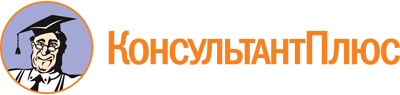 Закон Волгоградской области от 25.04.2007 N 1452-ОД
(ред. от 02.11.2022)
"О публичных (общественных) слушаниях"
(принят Волгоградской областной Думой 05.04.2007)Документ предоставлен КонсультантПлюс

www.consultant.ru

Дата сохранения: 02.06.2023
 25 апреля 2007 годаN 1452-ОДСписок изменяющих документов(в ред. Законов Волгоградской области от 26.11.2007 N 1567-ОД,от 12.05.2010 N 2038-ОД, от 12.10.2011 N 2231-ОД, от 30.12.2011 N 2286-ОД,от 26.11.2013 N 161-ОД, от 16.02.2018 N 22-ОД, от 02.11.2022 N 103-ОД)N п/пФамилия, имя, отчествоГод рождения (в возрасте 18 лет - дополнительно число и месяц рождения)Адрес места жительстваСерия и номер паспорта или заменяющего его документаПодпись и дата ее внесения1234561.2.3.N п/пФамилия, имя, отчествоАдрес места жительстваПодпись и дата ее внесения12341.2.3.